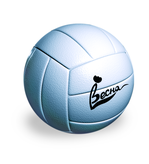 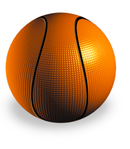 План-конспект урока по физической культуре на тему: "Закрепление верхней передачи волейбольного мяча.Совершенствование техники передачи баскетбольного мяча".3 классЦели:  Образовательные:  Закрепление верхней и нижней передачи волейбольного мяча; совершенствовать передачу – ловлю мяча на месте; совершенствование техники передвижений в стойке баскетболиста.Развивающие: развивать двигательные качества – ловкость, быстроту движений, скоростно-силовые; развитие специальной выносливости посредством игровой подготовки.Воспитательные: воспитывать морально-волевые качества – смелость, честность, коллективизм, ответственность. Инвентарь: баскетбольные, волейбольные мячи, волейбольная сетка, свисток.Преподаватель: Дозморова О.В.Ход урока.Методическая записка   В физическом воспитании школьников основная форма организации занятий – урок, содержание которого определяется государственной программой. Однако в начальных классах игры могут являться основным содержанием урока. К образовательным задачам уроков физической культуры относятся: совершенствование естественных движений (ходьба, бег, лазанье, метание и др.) в изменяющихся условиях, а также совершенствование двигательных навыков, полученных по различным разделам программы. В образовательном аспекте очень важны те игры, которые по своей структуре или по характеру действия родственны движениям, изучаемым в соответствии с программой.     Применение таких игр на начальном этапе ознакомления с движением облегчает изучение техники. То есть игра выступает в роли подводящих упражнений и создает благоприятные условия для дальнейшего выполнения движения.Игра оказывает большое воздействие на формирование личности: это такая сознательная деятельность, в которой проявляется и развивается умение анализировать, сопоставлять, обобщать и делать выводы. Игры развивают у детей способности к действиям, которые имеют значение в повседневной практической деятельности, а также в гимнастике, спорте и туризме.Правила и двигательные действия подвижной игры закрепляют в сознании играющих представления о существующих в обществе отношениях между людьми, о поведении в реальной жизни.Образовательное значение имеют игры, по структуре и характеру движений подобные двигательным действиям, которые изучаются во время занятий гимнастикой, легкой атлетикой, спортивными играми, лыжным и другими видами спорта. Элементарные двигательные навыки, приобретаемые в играх, легко перестраиваются при последующем, более углубленном, изучении техники двигательных действий и облегчают овладение ими. Игровой метод особенно рекомендуется использовать на этапе начального освоения движений.Многократное повторение двигательных действий во время игры помогает формировать у занимающихся умение экономно выполнять их. Надо приучать играющих использовать приобретенные навыки и умения в нестандартных условиях.Подвижные игры развивают способность адекватно оценивать пространственные и временные параметры движений, одновременно воспринимать многое и реагировать на воспринятое. Игровая деятельность дает больше эффекта, так как всегда связана с возникновением и развитием между играющими определенных отношений, что способствует активному общению детей, установлению контакта с одноклассниками. Воспитательные возможности игры заключаются в ее содержании. Подбирая игру, надо обязательно обдумать, с какой целью проводить ее, какие задачи она решает. Успех игры, эффективное решение образовательных и воспитательных задач во многом зависят от формирования команд, выбора капитана и водящего в игре. Необходимо хорошо знать индивидуальные особенности учащихся, уровень их подготовленности, характер отношений в коллективе.       К оздоровительным задачам относятся содействие нормальному физическому развитию детей и укрепление их здоровья. Полноценное использование оздоровительного потенциала каждой игры является важнейшим условием применения подвижных игр на уроках физической культуры.       При правильной организации занятий, с учетом возрастных особенностей и физической подготовленности занимающихся, подвижные игры оказывают благоприятное влияние на рост, развитие и укрепление костно-связочного аппарата, мышечной системы, на формирование правильной осанки у детей и подростков, а также повышают функциональные возможности организма.Самоанализ.Тема урока: "Закрепление верхней передачи волейбольного мяча.Совершенствование техники передачи баскетбольного мяча".На урок  мною были поставлены следующие цели:Цели:  Образовательные:  Закрепление верхней и нижней передачи волейбольного мяча; совершенствовать передачу – ловлю мяча на месте; совершенствование техники передвижений в стойке баскетболиста.Развивающие: развивать двигательные качества – ловкость, быстроту движений, скоростно-силовые; развитие специальной выносливости посредством игровой подготовки.Воспитательные: воспитывать морально-волевые качества – смелость, честность, коллективизм, ответственность. Инвентарь: баскетбольные, волейбольные мячи, волейбольная сетка, свисток.Место проведения: спортивный залВремя: 40 минут.Основной задачей урока является совершенствование технических элементов игры баскетбол и волейбол. С организационной точки зрения занятие прошло на оптимальном уровне, при постановке задач урока была проведена актуализация знаний в форме фронтальной беседы эвристического характера. (Учащимся задавались вопросы проблемной направленности).Структура урока соответствовала классической. В разминку были включены упражнения, способствующие качественному выполнению технических элементов игры в баскетбол и исключающие возможность травм на занятии. Для максимального исключения «простоя» учащихся на уроке я использовал фронтальный, поточный, групповой методы и их комбинацию, которые способствовали  более высокой плотности урока.	С целью решения образовательной и развивающей задач урока были подобраны именно те упражнения, выполнение которых помогает избегать ошибок при выполнении передачи мяча, как в баскетболе так и в волейболе. Помимо отработки технических навыков параллельно шло развитие физических качеств школьников: быстрота, ловкость, координация движений.  	Я провела урок с учащимися, уровень физической подготовленности которых мне известен. Поэтому, с целью здоровьесбережения предусмотрел оптимальное чередование физических нагрузок и отдыха.Считаю, что урок поставленных целей достигнут. Части урокаСодержание урокаДози-ровкаМетодические указанияПодготовительная часть 8  мин1. Построение, приветствие. Здесь команда побеждает,Если мячик не роняет.Он летит с подачи меткоНе в ворота, через сетку.И площадка, а не полеУ спортсменов в ... (волейбол)В этом спорте игрокиВсе ловки и высоки. Любят в мяч они игратьИ в кольцо его кидать.Мячик звонко бьет об пол,Значит, это ... (баскетбол)Попробуйте поставить для себя цель на этом уроке    Сообщение задач урока.    Инструктаж по технике безопасности.1 минОтметить отсутствующих, обратить внимание на спортивную формуПодготовительная часть 8  мин2.  Строевые приемы - повороты на месте30 сек.Подготовительная часть 8  мин3. Ходьба: - обычная (по залу);– на носках, руки вверх;– на пятках, руки за голову, в сторону;– ходьба на внешней стороне стопы;- ходьба на внутренней стороне стопы.2 минСоблюдать дистанцию,спина прямая, смотреть впередПодготовительная часть 8  мин4. Медленный бег (по диагонали, через центр, противоходом, змейкой)- с высоким подниманием бедра;- с захлёстыванием голени;- с ускорением.- по сигналу поворот на 180º5. Передвижения приставными шагами  - правым, левым боком с имитацией передач, бросков от груди3 минСоблюдать дистанцию, следить за согласованностью ног и рук; следить за координацией движений;руки выпрямлять до конца, кисти наружу.Подготовительная часть 8  мин6. Ходьба:  - обычная (по залу);-  руки вверх – вдох; руки вниз - выдох30 сек.2-3 разавосстановление дыханияПодготовительная часть 8  мин7. Перестроение в 2 колонны30 сек“Налево в колонну по два – Марш”Подготови-тельная часть 7 минОРУ с баскетбольными мячами.1. И.п.- основная стойка, мяч в руках внизу.   1-2 – подняться на носки, руки вверх, прогнуться.   3-4 – И.п.2. И.п.- стойка, ноги врозь, мяч внизу.   1. руки вверх   2. наклон влево   3. руки вверх   4. наклон вперед   5. руки вверх   6. наклон вправо   7. руки вверх   8. И.п.3. И.п.- стойка ноги врозь, мяч в согнутых руках.   1. поворот туловища влево, выпрямить руки   2. И.п.   3. поворот туловища вправо, выпрямить руки   4. И.п.4. И.п.- основная стойка, мяч в согнутых руках.   1. присед, мяч вперед   2. И.п.   3. присед, мяч над головой   4. И.п.5. И.п. – основная стойка. Вращение мяча вокруг шеи влево, вправо.6. И.п. – стойка ноги врозь. Вращение мяча вокруг тела влево, вправо.7. И.п. – стойка ноги врозь. Вращение мяча вокруг ног по восьмерке стоя на месте.8. Подбрасывание мяча с хлопками и его ловля.6-8 раз4-6 раз4 раза4 раза8 раз8 раз8 разВдохВыдохРуки прямыеСпина прямаяРуки прямыеСпина прямаяСпина прямаяСпина прямаяСледить за правильностью выполнения.Следить за правильностью выполнения.Разновидности хлопков.Основная часть 22 мин1. Ловля и передача мяча от груди (в игровой форме)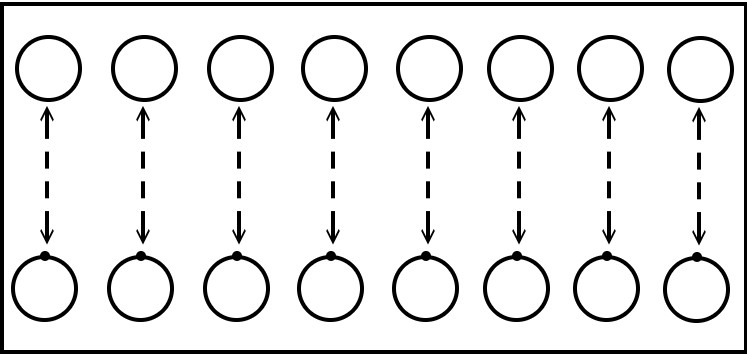 1) Ведение правой-передача-ловля-ведение левой-передача партнёру;2) Ведение мяча при передвижении приставным шагом (левым боком-правой рукой; правым боком-левой рукой);3) Ведение спиной вперёд-передача-ловля-ведение спиной вперёд-передача партнёру8 минУчащиеся строятся по 2 вдоль лицевой линии; по команде выполняют ведение б/б мяча правой рукой до стены (лицевой линии)-выполняют передачу –ловят мяч - ведение левой рукой -передача партнёру; ноги чуть согнуты в коленях, кисть в форме “воронки”, локти в стороны – вниз. При ловле руки впереди встречают мячОсновная часть 22 мин2. Броски мяча в стену  на время30 секВыполненное задание заносится в таблицуОсновная часть 22 мин3. Верхняя передача мяча30 секПередача мяча выполняется в парах3. Верхняя передача мяча30 секПередача мяча выполняется в парах3. Верхняя передача мяча30 секПередача мяча выполняется в парах4. Мальчики - игра «Салки с баскетбольным мячом»Салки» с баскетбольным мячом: на каждой половине площадки выбирается водящий («салка»), который по сигналу учителя с ведением мяча старается «осалить» любого игрока на своей половине площадки. Кого он «осалит», становится водящим («салкой»).Девочки – игра в «Пионербол»4-5мин5-7минВо время игры нельзя делать «пробежки», бросать мяч в убегающего с мячом игрока. Кого водящий «осалит», тот поднимает мяч вверх и говорит: «Я водящий». И игра продолжается. Побеждают те игроки, которые меньше других были водящими.Игра «Пионербол»Игра проводится на волейбольной площадке. Игроки каждой команды становятся в 2-3 ряда. Команды получают по 2 мяча. По сигналу игроки перебрасывают мяч на сторону соперника. Переброска продолжается до тех пор, пока на одной стороне не окажется 3 мяча одновременно. Игра останавливается, команда, у которой оказались 3 мяча, проигрывает очко. Снова дается по 2 мяча каждой команде, и игра продолжается до 15 очков. Когда одна из команд выиграет 15 очков, то они меняются площадками и игра продолжается.Побеждает команда, выигравшая две партии.Заключительная часть 3  мин   1. Игра “Запретное движение” Учитель выполняет разные движения, а ученики их выполняют вместе с ним. Одно движение запретное и его выполнять нельзя. При выполнении движений учитель неожиданно выполняет запретное движение. Ученик, который повторит его, становится в круг и игра продолжается дальше.2 минДвижения менять в течение игры   2.  Подведение итогов урока.       Кто достиг поставленной цели на уроке?Рефлексия:- мне было интересно заниматься на уроке- у меня не все получилось- уроком не доволенВыставление оценок.       Домашнее задание.       Прощание с классом:      - Спасибо за урок, до свиданья!1 мин.Отметить отличившихся учеников, домашнее задание: отжимание, наклон корпуса (пресс) 